Tisková zpráva SČSCena „SPOKOJENÝ ZÁKAZNÍK“ nachází dostatek příkladů férových služebV Praze 5. 1. 2016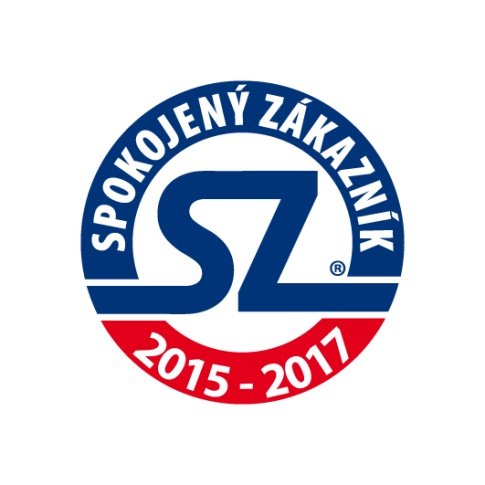 Sdružení českých spotřebitelů (SČS) tradičně vyhlašuje a organizuje předání ceny Spokojený zákazník kraje. Tradice vyhlašování ceny je ve většině regionů již více než desetiletá. Na rok 2015 bylo udělování cen vyhlášeno v pěti regionech. „Ocenění vyjadřuje, že firma, která ho získala, trvale poskytuje služby v oboru svého podnikání v souladu s očekáváním spotřebitele. Předpokládá se tedy, že naplňuje nejen požadavky dané obecně závaznými platnými právními předpisy (což má být samozřejmost), ale že při poskytování služeb či při uvádění výrobků na trh splňuje i další podmínky“, informuje Libor Novák, projektový ředitel SČS, který koordinuje tuto rozsáhlou akci. Těmito podmínkami je, že oceněný podnikatel např.:má dostatečně srozumitelně deklarovánu jakost a spolehlivost,„nadstandardně“ poskytuje své služby s odpovídající odbornou úrovní prodejce,poskytuje potřebné informace spotřebitelům, např. o zajištění odborného servisu, a podobně. Při udělení ceny je regionálními ‚Odbornými komisemi pro ochranu spotřebitele‘ přihlédnuto i k tomu, jaký image firma má jak mezi spotřebiteli, tak i u místní a podnikatelské samosprávy. Zmíněné komise jsou složeny ze zástupců regionálních subjektů (regionální samosprávy, nevládní organizace typu YMCA, Svaz žen), profesní organizace (např. krajské hospodářské a agrární komory), dozorové orgány (ČOI, SZPI); komisím předsedá zástupce Krajského úřadu pověřený hejtmanem. Cena je udělována na základě návrhů zaslaných občany, přednesených členem SČS anebo zástupcem místních nebo podnikatelských samospráv, či dalších partnerů v regionech.Ocenění se uděluje na daný rok a dva roky následující. Letos tedy na rok 2015 a právo používat chráněnou značku do konce roku 2017. Bližší informace o metodice udělování ceny, kategoriích, pro něž je vyhlašována aj. jsou vystaveny na adrese www.konzument.cz, resp. http://www.konzument.cz/spotrebitel-v-kraji.php.„Spokojenost spotřebitele vnímáme jako významný faktor dopadů způsobených rozdíly trhu v jednotlivých krajích, mikroregionech, městech a obcích“, vysvětluje Libor Dupal, ředitel SČS a dodává: „Proto klade Sdružení českých spotřebitelů důraz na prosazování nástrojů, které podporují snižování rozdílů v úrovni poskytovaných služeb. Je to příklad „pozitivního přístupu“ při vytváření lepších vztahů mezi spotřebiteli a poskytovateli služeb.“Ve všech pěti regionech, kde cena byla vyhlášena, převzali záštitu nad jejím předáním hejtmani. Ve všech krajích navíc realizaci projektu hejtmani finančně podpořili. V Ústeckém kraji převzal záštitu a finančně podpořil hejtman Oldřich Bubeníček. Ceny předal v Ústí nad Labem dne 22. listopadu 2015 v jeho zastoupení Ing. Vladimír Raška, zastupitel Ústeckého kraje a předseda Kontrolního výboru; cenu převzalo 12 oceněných podnikatelů.V Moravskoslezském kraji převzal záštitu a finančně podpořil hejtman Miroslav Novák. Ceny předal v Ostravě dne 2. listopadu 2015 v jeho zastoupení náměstek hejtmana Ing. Svatomír Recman; cenu převzalo 14 oceněných podnikatelů.V Královéhradeckém kraji převzal záštitu a finančně podpořil hejtman Bc. Lubomír Franc. Ceny předal v Hradci Králové dne 27. listopadu 2015 v jeho zastoupení 1. náměstek Ing. Otakar Ruml; cenu převzalo 10 oceněných podnikatelů.V Jihočeském kraji převzal záštitu a finančně podpořil hejtman Mgr. Jiří Zimola. Ceny předala v Českých Budějovicích dne 9. prosince 2015 v jeho zastoupení 1. náměstkyně hejtmana Mgr. Ivana Stráská. Cenu převzalo 20 oceněných podnikatelů.V Jihomoravském kraji převzal záštitu a finančně podpořil hejtman JUDr. Michal Hašek a ceny osobně předal v Brně dne 8. prosince 2015; cenu převzalo 11 oceněných podnikatelů. Seznam oceněných podnikatelů/firem včetně bohaté fotodokumentace ze slavnostních předání cen včetně historie lze najít na webových stránkách SČS (http://www.konzument.cz/spotrebitel-v-kraji.php). Analýza výsledků:Celkem byla tedy cena udělena 67 podnikatelům. Nejvíce oceněných podnikatelů bylo z oblasti maloobchodního prodeje a občanských služeb. Zkušenosti uplynulého roku resp. čtrnácti let jsou velmi pozitivní a rovněž zájem a reakce ze strany regionální samosprávy; bude proto snahou v nadcházejícím roce cenu vyhlásit znovu.Kontaktní údaje:Sdružení českých spotřebitelů (SČS) si klade za cíl hájit oprávněné zájmy a práva spotřebitelů na vnitřním trhu EU a ČR, přičemž zdůrazňuje preventivní stránku ochrany zájmů spotřebitelů: „Jen poučený spotřebitel se dokáže účinně hájit“. SČS působí v řadě oblastí - pokrývají odbornosti ve vztahu ke kvalitě a bezpečnosti výrobků včetně potravin, technické normalizaci a standardizaci, kvalitě a bezpečnosti služeb včetně služeb finančního trhu aj. Oblast služebMO prodejHotely a restaura-ceCestovní kance-láře a službyAuto-moto, prodej,servis, doprava        Občan-ské služby, servisy Staveb-nictví, výroba, službyOstatníCelkemKrajMO prodejHotely a restaura-ceCestovní kance-láře a službyAuto-moto, prodej,servis, doprava        Občan-ské služby, servisy Staveb-nictví, výroba, službyOstatníCelkemJihočeský521242420Ústecký415212Jihomoravský521311Moravskoslezský8131114Královéhradecký513110Celkem27514165967Ing. Libor NovákProjektový ředitel SČSe-mail: novak@regio.cz   cell: +420 724372509Ing. Libor DupalŘeditele-mail: dupal@regio.cz   cell: +420 602561856SDRUŽENÍ ČESKÝCH SPOTŘEBITELŮ, z. ú. / CZECH CONSUMER ASSOCIATIONPod Altánem 99/103, 100 00 Praha 10, tel.: +420 261263574, www.konzument.czSDRUŽENÍ ČESKÝCH SPOTŘEBITELŮ, z. ú. / CZECH CONSUMER ASSOCIATIONPod Altánem 99/103, 100 00 Praha 10, tel.: +420 261263574, www.konzument.cz